THM 415 FinanceFormulae Sheet PaperMidterm ExamChapter 3Profits = Revenues – ExpensesEarnings Per Share (EPS) = Net Income / Number of Outstanding Common SharesDividends Per Share (DPS) = Total Dividends Paid / Number of Outstanding Common SharesGross Profit Margin = Gross Profits / Net SalesOperating Profit Margin = Net Operating Income / Net SalesNet Profit Margin = Net Profits / Net SalesTotal Assets = Total Liabilities + Total Shareholders’ EquityNet Working Capital = Current Assets – Current LiabilitiesChange in Cash Flow (Yeart) = Ending cash Balance (Yeart) – Ending Cash Bance (Yeart-1)Quality of Earnings = Cash Flow From Operations / Net IncomeCapital Acquisitions Ratio = Cash Flow From Operations / Cash Paid For Capital ExpendituresChapter 5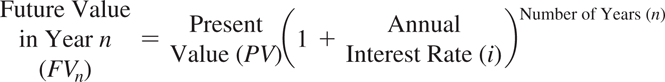 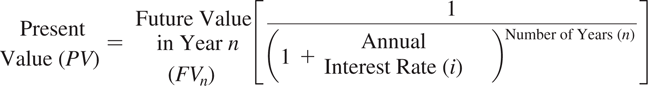 Approximation Formula: Nper = 72/interest rate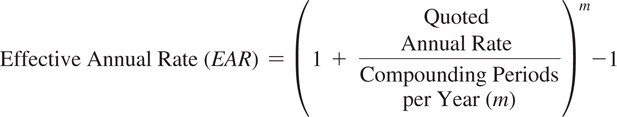 EAR = (e quoted rate ) – 1 (Continuous Compounding)Chapter 6Ordinary Annuity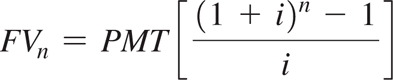 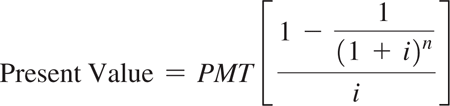 Annuity Due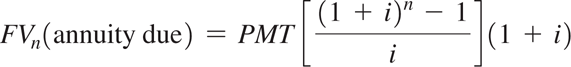 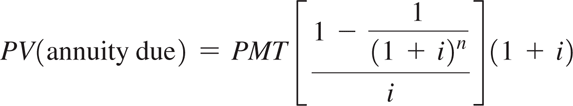 Perpetuity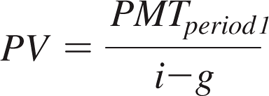 Chapter 7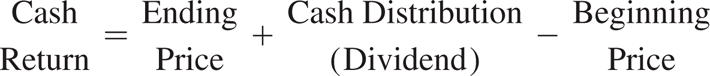 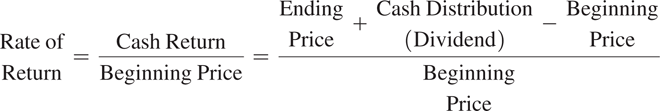 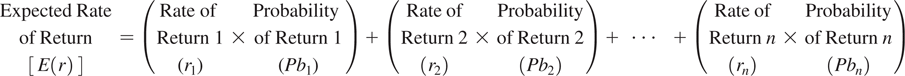 Variance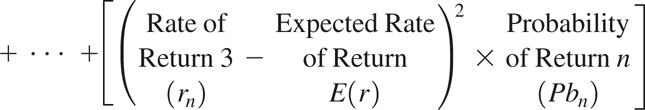 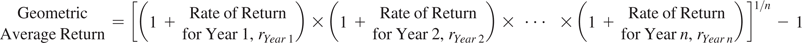 Chapter 8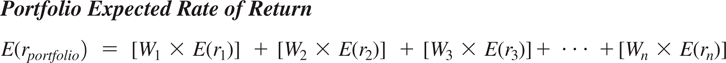 Portfolio Standard Deviation (with 2 assets)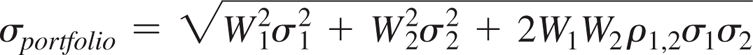 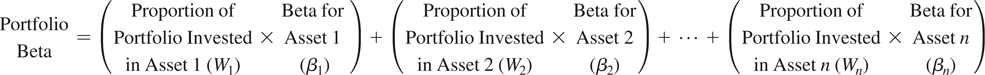 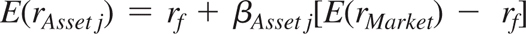 